ZADATAK ZA ČETVRTAK: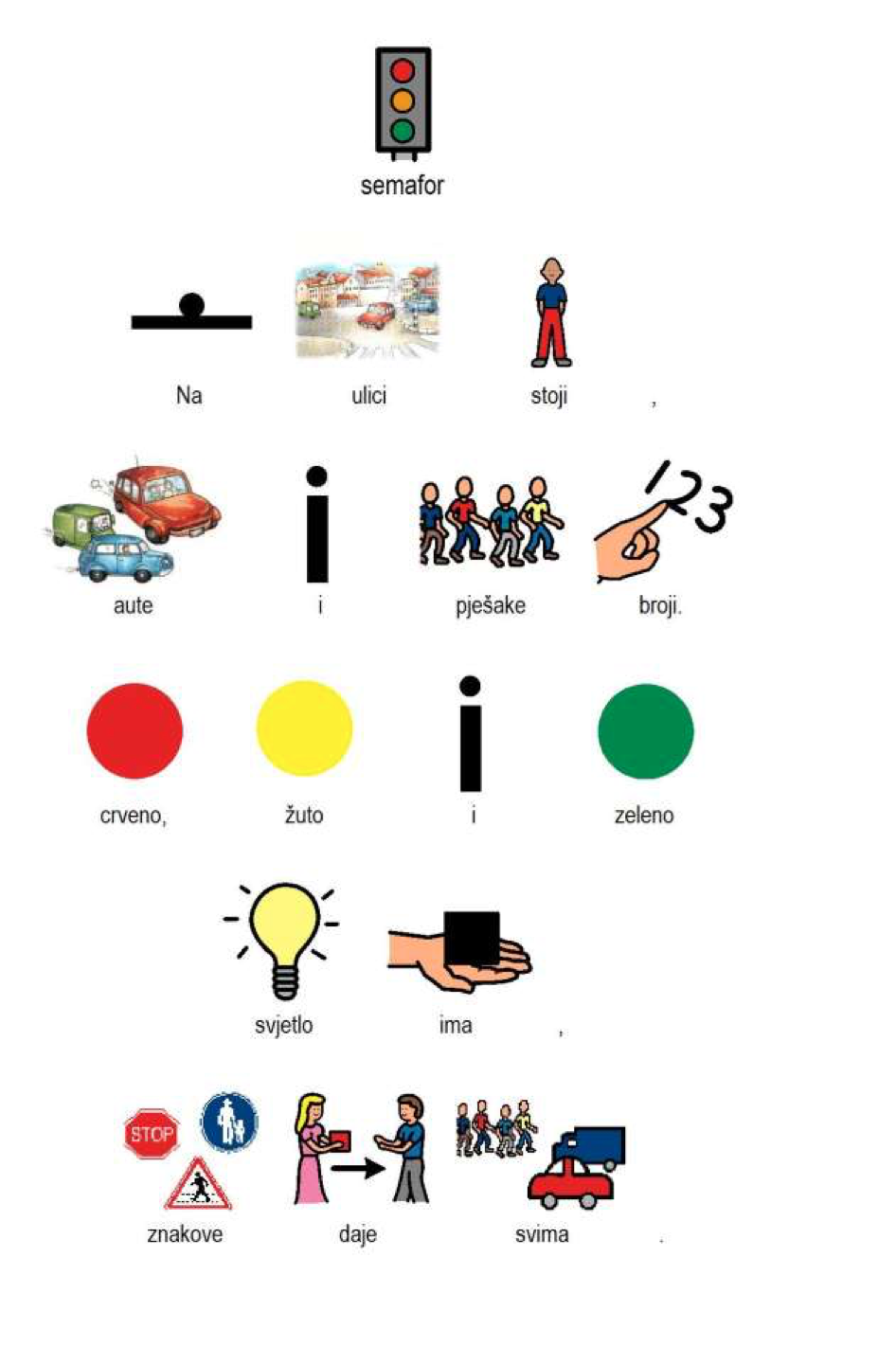 